Fișă de formare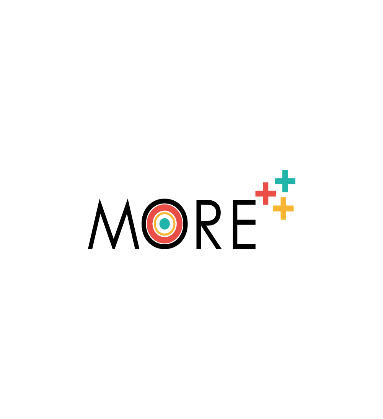 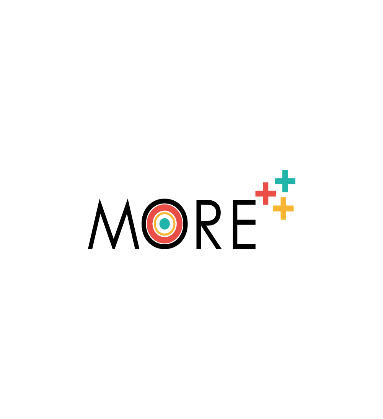 TitluDigComp 2.2DigComp 2.2Cuvinte cheie (meta tag)DigComp 2.2 - competență digitală - cadru digital DigComp 2.2 - competență digitală - cadru digital LimbaRomânăRomânăObiective / Scopuri / Rezultate ale învățăriiAflați ce este DigCompAflați noutățile din versiunea 2.2 a DigCompÎnțelegerea capacității de utilizare a instrumentuluiAflați ce este DigCompAflați noutățile din versiunea 2.2 a DigCompÎnțelegerea capacității de utilizare a instrumentuluiDomeniul de formare: (Selectați unul)  Domeniul de formare: (Selectați unul)  Domeniul de formare: (Selectați unul)  Competențe profesionale, antreprenoriale și de muncăCompetențe profesionale, antreprenoriale și de muncăCompetențe digitaleCompetențe digitaleXAbilitarea personală, socială și de sănătateAbilitarea personală, socială și de sănătateDescriereAcest modul prezintă și descrie Cadrul european de competențe digitale pentru persoane, cunoscut sub numele de DigComp.Acesta analizează istoricul și structura sa și intră în detalii despre ultima versiune publicată, DigComp 2.2, publicată în martie 2022. Acest modul prezintă și descrie Cadrul european de competențe digitale pentru persoane, cunoscut sub numele de DigComp.Acesta analizează istoricul și structura sa și intră în detalii despre ultima versiune publicată, DigComp 2.2, publicată în martie 2022. Conținut aranjat pe 3 niveluriIstoria DigCompDigCompCadrul european de competențe digitale pentru cetățeni, cunoscut ca DigComp, oferă un mecanism de îmbunătățire a competențelor digitale ale cetățenilor, sprijinind în același timp cadrele naționale și agendele naționale privind competențele digitale.DigComp, care a fost publicat pentru prima dată în 2013, a devenit principala sursă de informații pentru mai multe programe care încearcă să îmbunătățească competențele digitale la nivelul UE sau la nivel național. De atunci, în cea de-a doua ediție a cadrului, DigComp 2.0, au fost adăugate o terminologie suplimentară și descrieri omogene. DigComp a fost creat de Centrul Comun de Cercetare (JRC) al Comisiei Europene și a început ca o inițiativă științifică care a implicat mai multe părți interesate și factori de decizie din domeniile educației și formării profesionale, precum și din industrie. Inițiativa a fost concepută pentru Ocuparea Forței de Muncă, Afaceri Sociale și Incluziune, după ce a început în cadrul Direcției Generale Educație, Tineret, Sport și Cultură.DigComp este esențial în atingerea obiectivelor ambițioase ale UE în ceea ce privește perfecționarea digitală a întregii populații până în 2030, când 80 % din cetățenii UE vor avea aceste abilități fundamentale. Aceste obiective au fost subliniate în cadrul Deceniului digital și al Compasului.Structura DigCompCompetențele enumerate de DigComp includ alfabetizarea în domeniul informației și al datelor, comunicarea și munca în echipă, dezvoltarea de conținut digital, siguranța și rezolvarea problemelor. Încă de la înființare, DigComp a îndeplinit o serie de funcții pentru factorii de decizie politică, guvernele naționale și administrațiile locale și regionale, oferind îndrumare pentru inițiativele luate în domeniul ocupării forței de muncă, al educației și formării profesionale și al învățării pe tot parcursul vieții. Cadrul este utilizat pentru a ajuta la elaborarea politicilor care promovează dezvoltarea competențelor digitale, precum și la planificarea programelor de educație și formare profesională care au ca scop creșterea competențelor digitale pentru un anumit public țintă. DigComp oferă, de asemenea, un vocabular standard pentru identificarea și descrierea principalelor domenii de competență digitală, servind drept punct de referință pentru întreaga Europă.DigComp 2.0 & 2.1DigComp 2.0 a fost publicat în 2016. A fost o actualizare menită să clarifice conceptele și să adapteze conținutul la nevoile în schimbare și la sugestiile utilizatorilor.DigComp 2.1, o versiune a cadrului, a fost lansată în 2018 și s-a bazat pe modelul conceptual de referință prezentat în DigComp 2.0.În această actualizare au fost oferite opt niveluri de competențe și exemple de utilizare a acestora în domeniul învățării și al muncii. Odată cu această îmbunătățire, primele trei niveluri de competențe au fost extinse la o descriere pe opt niveluri, care este mai precisă și include exemple de utilizare. Scopul acesteia a fost de a ajuta părțile interesate în desfășurarea ulterioară a DigComp.Structura și terminologia Cadrului european al calificărilor au servit drept sursă de inspirație pentru cele opt niveluri de competență (EQF), care au fost definite prin rezultatele învățării (folosind verbe de acțiune). În funcție de provocarea cognitivă, de complexitatea activităților pe care le pot realiza și de autonomia lor în îndeplinirea sarcinii, descrierea fiecărui nivel include cunoștințe, abilități și atitudini și indică o treaptă superioară în dobândirea competenței de către cetățeni.DigComp 2.2 La 22 martie 2022, JRC a lansat o actualizare semnificativă a DigComp. Peste 250 de noi exemple de cunoștințe, abilități și atitudini sunt incluse în această nouă versiune ambițioasă (DigComp 2.2) pentru a ajuta europenii să se autoevalueze, să localizeze oportunități de formare și să caute un loc de muncă. În ceea ce privește tehnologiile emergente, cum ar fi inteligența artificială (AI), internetul obiectelor (IoT), ratificarea, sau noile fenomene rezultate din criza pandemică, care au necesitat cerințe noi și sporite în materie de competență digitală pentru cetățeni și lucrători, noua actualizare are ca scop implicarea cetățenilor în mod încrezător și sigur în tehnologiile digitale. Un număr relativ mare de părți interesate au fost consultate pe tot parcursul procesului de actualizare a DigComp 2.2, inclusiv prin intermediul comunității de practică specifice care a fost înființată în acest scop. De asemenea, s-a desfășurat un proces de validare publică, atât online, cât și în cadrul unor ateliere interactive cu organizații internaționale importante precum OIM, UNESCO, UNICEF și Banca Mondială. Succesul susținut și recunoașterea Cadrului de competențe digitale depind de această largă participare a părților interesate.Prin combinarea lucrărilor și referințelor publicate anterior, noua carte oferă o imagine a materialului de referință DigComp actual.Actualizare DigComp 2.2DigComp, sau Cadrul de competență digitală pentru cetățeni, oferă un vocabular comun pentru a defini și explica cele mai importante aspecte ale competenței digitale. Acesta este un instrument utilizat în întreaga UE pentru a spori competența digitală a cetățenilor, pentru a ajuta factorii de decizie politică în elaborarea de politici care promovează dezvoltarea competenței digitale și pentru a concepe programe de educație și formare profesională în vederea creșterii competenței digitale a anumitor grupuri țintă.Din 2013, DigComp a fost utilizat pentru o varietate de aplicații, cu accent pe ocuparea forței de muncă, educație și formare, și învățare pe tot parcursul vieții. DigComp a fost, de asemenea, utilizat la nivelul UE pentru a crea indicatorul competențelor digitale (DSI), acesta fiind utilizat la rândul său pentru a defini obiectivele de politică și pentru a urmări dezvoltarea economiei și societății digitale (DESI). O altă ilustrație este inclusă în CV-ul Europass, astfel încât persoanele aflate în căutarea unui loc de muncă să își poată evalua propriul nivel de competență digitală și să adauge evaluarea la CV-ul lor.Definiția competenței digitale Competența digitală înseamnă angajarea și utilizarea tehnologiei digitale pentru învățare, la locul de muncă și pentru participarea socială într-un mod încrezător, critic și responsabil. Sunt incluse competențele în domeniul informației și al datelor, comunicarea și munca în echipă, competențele media, producția de conținut digital (inclusiv programarea), siguranța (inclusiv competențele în domeniul bunăstării digitale și al securității cibernetice), preocupările legate de proprietatea intelectuală, rezolvarea problemelor și gândirea critică.Competențele includ cunoștințe, abilități și atitudini; cu alte cuvinte, acestea sunt alcătuite din concepte și informații (cunoscute și sub numele de cunoștințe), descrieri de abilități (cum ar fi capacitatea de a îndeplini sarcini) și atitudini (de exemplu, o dispoziție, o mentalitate de a acționa). Competențele importante sunt dobândite pe tot parcursul vieții. În urma recomandării Consiliului din 2006, activitatea de operaționalizare a competențelor digitale a început în 2010. Primul cadru de referință DigComp a fost publicat în 2013 și a definit competența digitală ca o confluență de 21 de competențe dispuse în cinci categorii majore. Competența în domeniul informației și al datelor, comunicarea și munca în echipă, dezvoltarea de conținut digital, siguranța și rezolvarea problemelor sunt cele cinci subiecte care au fost prioritizate începând cu 2016.DigComp 2.2 în acțiuneCadrele de referință, precum cadrul DigComp, stabilesc o înțelegere comună a competențelor necesare pentru a face față problemelor generate de digitalizarea aproape tuturor domeniilor vieții moderne. Scopul lor este de a stabili o înțelegere comună prin utilizarea unui vocabular similar, care poate fi apoi implementat în mod sistematic în toate sarcinile, de la crearea de politici și definirea obiectivelor până la planificarea, evaluarea și monitorizarea inițiativelor educaționale. Atunci când se proiectează intervenții (cum ar fi dezvoltarea de programe de învățământ) pentru a răspunde cerințelor unice ale grupurilor țintă, depinde în cele din urmă de utilizatori, instituții, mediatori sau dezvoltatori de inițiative să modifice cadrul de referință în funcție de nevoile lor.În actualizarea 2.2, pentru fiecare dintre cele 21 de competențe sunt furnizate între zece și cincisprezece enunțuri pentru a demonstra cazuri actuale care pun accentul pe preocupările moderne.De la ultima actualizare, subiecte noi și în curs de dezvoltare au fost evidențiate prin intermediul a peste 250 de exemple. Exemplele suplimentare vor fi utile, de exemplu, pentru cei care se ocupă de crearea programei sau a materialului de curs pentru formarea Dig-Comp, precum și pentru cei care se ocupă de planificarea și actualizarea curriculumului. Aceste ilustrații pot fi folosite pentru a discuta subiecte importante în societatea de astăzi, inclusiv unele dintre următoarele:Verificarea faptelor și a surselor acestora, identificarea știrilor false și a falsurilor profunde sunt toate exemple de dezinformare și dezinformare care pot fi găsite pe rețelele de socializare și pe site-urile de știri. tendința către servicii și aplicații de internet bazate pe date (de exemplu, concentrarea asupra modului în care sunt exploatate datele cu caracter personal) interacțiunea dintre utilizatori și sistemele de inteligență artificială (inclusiv competențele legate de date, protecția datelor și a vieții private, dar și considerații etice) apariția unor noi tehnologii, cum ar fi Internetul lucrurilor (IoT)preocupări legate de durabilitatea mediului (de exemplu, resursele consumate de TIC) situații noi și contemporane (de exemplu, munca la distanță și munca hibridă)Este esențial să subliniem faptul că noile exemple DigComp de cunoștințe, abilități și atitudini nu trebuie interpretate ca o listă de obiective de învățare pe care toți oamenii ar trebui să le posede. Deși este nevoie de o pregătire și o execuție instrucțională suplimentară, este posibil să le utilizăm ca punct de plecare pentru a oferi descrieri specifice ale obiectivelor de învățare, ale conținutului, ale experiențelor de învățare și ale evaluării acestora.Istoria DigCompDigCompCadrul european de competențe digitale pentru cetățeni, cunoscut ca DigComp, oferă un mecanism de îmbunătățire a competențelor digitale ale cetățenilor, sprijinind în același timp cadrele naționale și agendele naționale privind competențele digitale.DigComp, care a fost publicat pentru prima dată în 2013, a devenit principala sursă de informații pentru mai multe programe care încearcă să îmbunătățească competențele digitale la nivelul UE sau la nivel național. De atunci, în cea de-a doua ediție a cadrului, DigComp 2.0, au fost adăugate o terminologie suplimentară și descrieri omogene. DigComp a fost creat de Centrul Comun de Cercetare (JRC) al Comisiei Europene și a început ca o inițiativă științifică care a implicat mai multe părți interesate și factori de decizie din domeniile educației și formării profesionale, precum și din industrie. Inițiativa a fost concepută pentru Ocuparea Forței de Muncă, Afaceri Sociale și Incluziune, după ce a început în cadrul Direcției Generale Educație, Tineret, Sport și Cultură.DigComp este esențial în atingerea obiectivelor ambițioase ale UE în ceea ce privește perfecționarea digitală a întregii populații până în 2030, când 80 % din cetățenii UE vor avea aceste abilități fundamentale. Aceste obiective au fost subliniate în cadrul Deceniului digital și al Compasului.Structura DigCompCompetențele enumerate de DigComp includ alfabetizarea în domeniul informației și al datelor, comunicarea și munca în echipă, dezvoltarea de conținut digital, siguranța și rezolvarea problemelor. Încă de la înființare, DigComp a îndeplinit o serie de funcții pentru factorii de decizie politică, guvernele naționale și administrațiile locale și regionale, oferind îndrumare pentru inițiativele luate în domeniul ocupării forței de muncă, al educației și formării profesionale și al învățării pe tot parcursul vieții. Cadrul este utilizat pentru a ajuta la elaborarea politicilor care promovează dezvoltarea competențelor digitale, precum și la planificarea programelor de educație și formare profesională care au ca scop creșterea competențelor digitale pentru un anumit public țintă. DigComp oferă, de asemenea, un vocabular standard pentru identificarea și descrierea principalelor domenii de competență digitală, servind drept punct de referință pentru întreaga Europă.DigComp 2.0 & 2.1DigComp 2.0 a fost publicat în 2016. A fost o actualizare menită să clarifice conceptele și să adapteze conținutul la nevoile în schimbare și la sugestiile utilizatorilor.DigComp 2.1, o versiune a cadrului, a fost lansată în 2018 și s-a bazat pe modelul conceptual de referință prezentat în DigComp 2.0.În această actualizare au fost oferite opt niveluri de competențe și exemple de utilizare a acestora în domeniul învățării și al muncii. Odată cu această îmbunătățire, primele trei niveluri de competențe au fost extinse la o descriere pe opt niveluri, care este mai precisă și include exemple de utilizare. Scopul acesteia a fost de a ajuta părțile interesate în desfășurarea ulterioară a DigComp.Structura și terminologia Cadrului european al calificărilor au servit drept sursă de inspirație pentru cele opt niveluri de competență (EQF), care au fost definite prin rezultatele învățării (folosind verbe de acțiune). În funcție de provocarea cognitivă, de complexitatea activităților pe care le pot realiza și de autonomia lor în îndeplinirea sarcinii, descrierea fiecărui nivel include cunoștințe, abilități și atitudini și indică o treaptă superioară în dobândirea competenței de către cetățeni.DigComp 2.2 La 22 martie 2022, JRC a lansat o actualizare semnificativă a DigComp. Peste 250 de noi exemple de cunoștințe, abilități și atitudini sunt incluse în această nouă versiune ambițioasă (DigComp 2.2) pentru a ajuta europenii să se autoevalueze, să localizeze oportunități de formare și să caute un loc de muncă. În ceea ce privește tehnologiile emergente, cum ar fi inteligența artificială (AI), internetul obiectelor (IoT), ratificarea, sau noile fenomene rezultate din criza pandemică, care au necesitat cerințe noi și sporite în materie de competență digitală pentru cetățeni și lucrători, noua actualizare are ca scop implicarea cetățenilor în mod încrezător și sigur în tehnologiile digitale. Un număr relativ mare de părți interesate au fost consultate pe tot parcursul procesului de actualizare a DigComp 2.2, inclusiv prin intermediul comunității de practică specifice care a fost înființată în acest scop. De asemenea, s-a desfășurat un proces de validare publică, atât online, cât și în cadrul unor ateliere interactive cu organizații internaționale importante precum OIM, UNESCO, UNICEF și Banca Mondială. Succesul susținut și recunoașterea Cadrului de competențe digitale depind de această largă participare a părților interesate.Prin combinarea lucrărilor și referințelor publicate anterior, noua carte oferă o imagine a materialului de referință DigComp actual.Actualizare DigComp 2.2DigComp, sau Cadrul de competență digitală pentru cetățeni, oferă un vocabular comun pentru a defini și explica cele mai importante aspecte ale competenței digitale. Acesta este un instrument utilizat în întreaga UE pentru a spori competența digitală a cetățenilor, pentru a ajuta factorii de decizie politică în elaborarea de politici care promovează dezvoltarea competenței digitale și pentru a concepe programe de educație și formare profesională în vederea creșterii competenței digitale a anumitor grupuri țintă.Din 2013, DigComp a fost utilizat pentru o varietate de aplicații, cu accent pe ocuparea forței de muncă, educație și formare, și învățare pe tot parcursul vieții. DigComp a fost, de asemenea, utilizat la nivelul UE pentru a crea indicatorul competențelor digitale (DSI), acesta fiind utilizat la rândul său pentru a defini obiectivele de politică și pentru a urmări dezvoltarea economiei și societății digitale (DESI). O altă ilustrație este inclusă în CV-ul Europass, astfel încât persoanele aflate în căutarea unui loc de muncă să își poată evalua propriul nivel de competență digitală și să adauge evaluarea la CV-ul lor.Definiția competenței digitale Competența digitală înseamnă angajarea și utilizarea tehnologiei digitale pentru învățare, la locul de muncă și pentru participarea socială într-un mod încrezător, critic și responsabil. Sunt incluse competențele în domeniul informației și al datelor, comunicarea și munca în echipă, competențele media, producția de conținut digital (inclusiv programarea), siguranța (inclusiv competențele în domeniul bunăstării digitale și al securității cibernetice), preocupările legate de proprietatea intelectuală, rezolvarea problemelor și gândirea critică.Competențele includ cunoștințe, abilități și atitudini; cu alte cuvinte, acestea sunt alcătuite din concepte și informații (cunoscute și sub numele de cunoștințe), descrieri de abilități (cum ar fi capacitatea de a îndeplini sarcini) și atitudini (de exemplu, o dispoziție, o mentalitate de a acționa). Competențele importante sunt dobândite pe tot parcursul vieții. În urma recomandării Consiliului din 2006, activitatea de operaționalizare a competențelor digitale a început în 2010. Primul cadru de referință DigComp a fost publicat în 2013 și a definit competența digitală ca o confluență de 21 de competențe dispuse în cinci categorii majore. Competența în domeniul informației și al datelor, comunicarea și munca în echipă, dezvoltarea de conținut digital, siguranța și rezolvarea problemelor sunt cele cinci subiecte care au fost prioritizate începând cu 2016.DigComp 2.2 în acțiuneCadrele de referință, precum cadrul DigComp, stabilesc o înțelegere comună a competențelor necesare pentru a face față problemelor generate de digitalizarea aproape tuturor domeniilor vieții moderne. Scopul lor este de a stabili o înțelegere comună prin utilizarea unui vocabular similar, care poate fi apoi implementat în mod sistematic în toate sarcinile, de la crearea de politici și definirea obiectivelor până la planificarea, evaluarea și monitorizarea inițiativelor educaționale. Atunci când se proiectează intervenții (cum ar fi dezvoltarea de programe de învățământ) pentru a răspunde cerințelor unice ale grupurilor țintă, depinde în cele din urmă de utilizatori, instituții, mediatori sau dezvoltatori de inițiative să modifice cadrul de referință în funcție de nevoile lor.În actualizarea 2.2, pentru fiecare dintre cele 21 de competențe sunt furnizate între zece și cincisprezece enunțuri pentru a demonstra cazuri actuale care pun accentul pe preocupările moderne.De la ultima actualizare, subiecte noi și în curs de dezvoltare au fost evidențiate prin intermediul a peste 250 de exemple. Exemplele suplimentare vor fi utile, de exemplu, pentru cei care se ocupă de crearea programei sau a materialului de curs pentru formarea Dig-Comp, precum și pentru cei care se ocupă de planificarea și actualizarea curriculumului. Aceste ilustrații pot fi folosite pentru a discuta subiecte importante în societatea de astăzi, inclusiv unele dintre următoarele:Verificarea faptelor și a surselor acestora, identificarea știrilor false și a falsurilor profunde sunt toate exemple de dezinformare și dezinformare care pot fi găsite pe rețelele de socializare și pe site-urile de știri. tendința către servicii și aplicații de internet bazate pe date (de exemplu, concentrarea asupra modului în care sunt exploatate datele cu caracter personal) interacțiunea dintre utilizatori și sistemele de inteligență artificială (inclusiv competențele legate de date, protecția datelor și a vieții private, dar și considerații etice) apariția unor noi tehnologii, cum ar fi Internetul lucrurilor (IoT)preocupări legate de durabilitatea mediului (de exemplu, resursele consumate de TIC) situații noi și contemporane (de exemplu, munca la distanță și munca hibridă)Este esențial să subliniem faptul că noile exemple DigComp de cunoștințe, abilități și atitudini nu trebuie interpretate ca o listă de obiective de învățare pe care toți oamenii ar trebui să le posede. Deși este nevoie de o pregătire și o execuție instrucțională suplimentară, este posibil să le utilizăm ca punct de plecare pentru a oferi descrieri specifice ale obiectivelor de învățare, ale conținutului, ale experiențelor de învățare și ale evaluării acestora.Autoevaluare (întrebări și răspunsuri cu alegere multiplă)Când a fost publicat DigComp 2.2?202020212022Câte domenii de competență are D igComp?345Inteligența artificială și internetul obiectelor sunt incluse în:DigCompDigComp 2.0DigComp 2.2Un element nou al DigComp 2.2 a fost:Participarea unei game largi de părți interesateDefiniția competenței digitaleIncluderea nivelurilor EQFCâte exemple sunt oferite de DigComp 2.2?150200250Când a fost publicat DigComp 2.2?202020212022Câte domenii de competență are D igComp?345Inteligența artificială și internetul obiectelor sunt incluse în:DigCompDigComp 2.0DigComp 2.2Un element nou al DigComp 2.2 a fost:Participarea unei game largi de părți interesateDefiniția competenței digitaleIncluderea nivelurilor EQFCâte exemple sunt oferite de DigComp 2.2?150200250Resurse (videoclipuri, link de referință) ////Materiale conexePPT conexBibliografie https://publications.jrc.ec.europa.eu/repository/handle/JRC128415https://joint-research-centre.ec.europa.eu/digcomp/digital-competence-framework_enhttps://digital-skills-jobs.europa.eu/en/inspiration/resources/digital-competence-framework-citizens-digcomphttps://joint-research-centre.ec.europa.eu/jrc-news/upskilling-life-after-pandemic-commission-launches-new-digital-competence-guidelines-2020-07-13_enhttps://publications.jrc.ec.europa.eu/repository/handle/JRC128415https://joint-research-centre.ec.europa.eu/digcomp/digital-competence-framework_enhttps://digital-skills-jobs.europa.eu/en/inspiration/resources/digital-competence-framework-citizens-digcomphttps://joint-research-centre.ec.europa.eu/jrc-news/upskilling-life-after-pandemic-commission-launches-new-digital-competence-guidelines-2020-07-13_enFurnizat de IDP & CIRCLEIDP & CIRCLE